Босна и ХерцеговинаФедерација Босне и ХерцеговинеФедерално министарство пољопривреде,водопривреде и шумарстваХамдије Чемерлића бр. 2Сарајево 71 000Босна и ХерцеговинаФедерација Босне и ХерцеговинеФедерално министарство пољопривреде,водопривреде и шумарстваХамдије Чемерлића бр. 2Сарајево 71 000Босна и ХерцеговинаФедерација Босне и ХерцеговинеФедерално министарство пољопривреде,водопривреде и шумарстваХамдије Чемерлића бр. 2Сарајево 71 000Босна и ХерцеговинаФедерација Босне и ХерцеговинеФедерално министарство пољопривреде,водопривреде и шумарстваХамдије Чемерлића бр. 2Сарајево 71 000Босна и ХерцеговинаФедерација Босне и ХерцеговинеФедерално министарство пољопривреде,водопривреде и шумарстваХамдије Чемерлића бр. 2Сарајево 71 000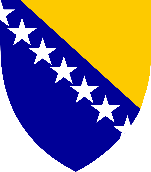 ПСРППРИЈАВАНа јавни позив за суфинансирање различитих програма покретања производње, потицања јесенске или прољетне сјетве и сличне мјере које нису обухваћене осталим моделима, те мјере земљишне политикеПСРППРИЈАВАНа јавни позив за суфинансирање различитих програма покретања производње, потицања јесенске или прољетне сјетве и сличне мјере које нису обухваћене осталим моделима, те мјере земљишне политикеПСРППРИЈАВАНа јавни позив за суфинансирање различитих програма покретања производње, потицања јесенске или прољетне сјетве и сличне мјере које нису обухваћене осталим моделима, те мјере земљишне политикеПСРППРИЈАВАНа јавни позив за суфинансирање различитих програма покретања производње, потицања јесенске или прољетне сјетве и сличне мјере које нису обухваћене осталим моделима, те мјере земљишне политикеПСРППРИЈАВАНа јавни позив за суфинансирање различитих програма покретања производње, потицања јесенске или прољетне сјетве и сличне мјере које нису обухваћене осталим моделима, те мјере земљишне политикеПСРППРИЈАВАНа јавни позив за суфинансирање различитих програма покретања производње, потицања јесенске или прољетне сјетве и сличне мјере које нису обухваћене осталим моделима, те мјере земљишне политикеПСРППРИЈАВАНа јавни позив за суфинансирање различитих програма покретања производње, потицања јесенске или прољетне сјетве и сличне мјере које нису обухваћене осталим моделима, те мјере земљишне политикеПСРППРИЈАВАНа јавни позив за суфинансирање различитих програма покретања производње, потицања јесенске или прољетне сјетве и сличне мјере које нису обухваћене осталим моделима, те мјере земљишне политикеПСРППРИЈАВАНа јавни позив за суфинансирање различитих програма покретања производње, потицања јесенске или прољетне сјетве и сличне мјере које нису обухваћене осталим моделима, те мјере земљишне политикеПСРППРИЈАВАНа јавни позив за суфинансирање различитих програма покретања производње, потицања јесенске или прољетне сјетве и сличне мјере које нису обухваћене осталим моделима, те мјере земљишне политикеПСРППРИЈАВАНа јавни позив за суфинансирање различитих програма покретања производње, потицања јесенске или прољетне сјетве и сличне мјере које нису обухваћене осталим моделима, те мјере земљишне политикеПСРППРИЈАВАНа јавни позив за суфинансирање различитих програма покретања производње, потицања јесенске или прољетне сјетве и сличне мјере које нису обухваћене осталим моделима, те мјере земљишне политикеПСРППРИЈАВАНа јавни позив за суфинансирање различитих програма покретања производње, потицања јесенске или прољетне сјетве и сличне мјере које нису обухваћене осталим моделима, те мјере земљишне политикеПСРППРИЈАВАНа јавни позив за суфинансирање различитих програма покретања производње, потицања јесенске или прољетне сјетве и сличне мјере које нису обухваћене осталим моделима, те мјере земљишне политикеПСРППРИЈАВАНа јавни позив за суфинансирање различитих програма покретања производње, потицања јесенске или прољетне сјетве и сличне мјере које нису обухваћене осталим моделима, те мјере земљишне политикеПСРППРИЈАВАНа јавни позив за суфинансирање различитих програма покретања производње, потицања јесенске или прољетне сјетве и сличне мјере које нису обухваћене осталим моделима, те мјере земљишне политикеПСРППРИЈАВАНа јавни позив за суфинансирање различитих програма покретања производње, потицања јесенске или прољетне сјетве и сличне мјере које нису обухваћене осталим моделима, те мјере земљишне политикеПСРППРИЈАВАНа јавни позив за суфинансирање различитих програма покретања производње, потицања јесенске или прољетне сјетве и сличне мјере које нису обухваћене осталим моделима, те мјере земљишне политикеПСРППРИЈАВАНа јавни позив за суфинансирање различитих програма покретања производње, потицања јесенске или прољетне сјетве и сличне мјере које нису обухваћене осталим моделима, те мјере земљишне политикеПСРППРИЈАВАНа јавни позив за суфинансирање различитих програма покретања производње, потицања јесенске или прољетне сјетве и сличне мјере које нису обухваћене осталим моделима, те мјере земљишне политикеПСРППРИЈАВАНа јавни позив за суфинансирање различитих програма покретања производње, потицања јесенске или прољетне сјетве и сличне мјере које нису обухваћене осталим моделима, те мјере земљишне политикеПСРППРИЈАВАНа јавни позив за суфинансирање различитих програма покретања производње, потицања јесенске или прољетне сјетве и сличне мјере које нису обухваћене осталим моделима, те мјере земљишне политикеПСРППРИЈАВАНа јавни позив за суфинансирање различитих програма покретања производње, потицања јесенске или прољетне сјетве и сличне мјере које нису обухваћене осталим моделима, те мјере земљишне политикеПСРППРИЈАВАНа јавни позив за суфинансирање различитих програма покретања производње, потицања јесенске или прољетне сјетве и сличне мјере које нису обухваћене осталим моделима, те мјере земљишне политикеПСРППРИЈАВАНа јавни позив за суфинансирање различитих програма покретања производње, потицања јесенске или прољетне сјетве и сличне мјере које нису обухваћене осталим моделима, те мјере земљишне политикеПСРППРИЈАВАНа јавни позив за суфинансирање различитих програма покретања производње, потицања јесенске или прољетне сјетве и сличне мјере које нису обухваћене осталим моделима, те мјере земљишне политикеПСРППРИЈАВАНа јавни позив за суфинансирање различитих програма покретања производње, потицања јесенске или прољетне сјетве и сличне мјере које нису обухваћене осталим моделима, те мјере земљишне политикеПСРППРИЈАВАНа јавни позив за суфинансирање различитих програма покретања производње, потицања јесенске или прољетне сјетве и сличне мјере које нису обухваћене осталим моделима, те мјере земљишне политикеПСРППРИЈАВАНа јавни позив за суфинансирање различитих програма покретања производње, потицања јесенске или прољетне сјетве и сличне мјере које нису обухваћене осталим моделима, те мјере земљишне политикеПСРППРИЈАВАНа јавни позив за суфинансирање различитих програма покретања производње, потицања јесенске или прољетне сјетве и сличне мјере које нису обухваћене осталим моделима, те мјере земљишне политикеПСРППРИЈАВАНа јавни позив за суфинансирање различитих програма покретања производње, потицања јесенске или прољетне сјетве и сличне мјере које нису обухваћене осталим моделима, те мјере земљишне политикеПСРППРИЈАВАНа јавни позив за суфинансирање различитих програма покретања производње, потицања јесенске или прољетне сјетве и сличне мјере које нису обухваћене осталим моделима, те мјере земљишне политике1ПОДАЦИ О ПОДНОСИОЦУ ПРИЈАВЕПОДАЦИ О ПОДНОСИОЦУ ПРИЈАВЕПОДАЦИ О ПОДНОСИОЦУ ПРИЈАВЕПОДАЦИ О ПОДНОСИОЦУ ПРИЈАВЕПОДАЦИ О ПОДНОСИОЦУ ПРИЈАВЕПОДАЦИ О ПОДНОСИОЦУ ПРИЈАВЕПОДАЦИ О ПОДНОСИОЦУ ПРИЈАВЕПОДАЦИ О ПОДНОСИОЦУ ПРИЈАВЕПОДАЦИ О ПОДНОСИОЦУ ПРИЈАВЕПОДАЦИ О ПОДНОСИОЦУ ПРИЈАВЕПОДАЦИ О ПОДНОСИОЦУ ПРИЈАВЕПОДАЦИ О ПОДНОСИОЦУ ПРИЈАВЕПОДАЦИ О ПОДНОСИОЦУ ПРИЈАВЕПОДАЦИ О ПОДНОСИОЦУ ПРИЈАВЕПОДАЦИ О ПОДНОСИОЦУ ПРИЈАВЕПОДАЦИ О ПОДНОСИОЦУ ПРИЈАВЕПОДАЦИ О ПОДНОСИОЦУ ПРИЈАВЕПОДАЦИ О ПОДНОСИОЦУ ПРИЈАВЕПОДАЦИ О ПОДНОСИОЦУ ПРИЈАВЕПОДАЦИ О ПОДНОСИОЦУ ПРИЈАВЕПОДАЦИ О ПОДНОСИОЦУ ПРИЈАВЕПОДАЦИ О ПОДНОСИОЦУ ПРИЈАВЕПОДАЦИ О ПОДНОСИОЦУ ПРИЈАВЕПОДАЦИ О ПОДНОСИОЦУ ПРИЈАВЕПОДАЦИ О ПОДНОСИОЦУ ПРИЈАВЕПОДАЦИ О ПОДНОСИОЦУ ПРИЈАВЕПОДАЦИ О ПОДНОСИОЦУ ПРИЈАВЕПОДАЦИ О ПОДНОСИОЦУ ПРИЈАВЕПОДАЦИ О ПОДНОСИОЦУ ПРИЈАВЕПОДАЦИ О ПОДНОСИОЦУ ПРИЈАВЕПОДАЦИ О ПОДНОСИОЦУ ПРИЈАВЕ1.1ОСНОВНИ ПОДАЦИОСНОВНИ ПОДАЦИОСНОВНИ ПОДАЦИОСНОВНИ ПОДАЦИОСНОВНИ ПОДАЦИОСНОВНИ ПОДАЦИОСНОВНИ ПОДАЦИОСНОВНИ ПОДАЦИОСНОВНИ ПОДАЦИОСНОВНИ ПОДАЦИОСНОВНИ ПОДАЦИОСНОВНИ ПОДАЦИОСНОВНИ ПОДАЦИОСНОВНИ ПОДАЦИОСНОВНИ ПОДАЦИОСНОВНИ ПОДАЦИОСНОВНИ ПОДАЦИОСНОВНИ ПОДАЦИОСНОВНИ ПОДАЦИОСНОВНИ ПОДАЦИОСНОВНИ ПОДАЦИОСНОВНИ ПОДАЦИОСНОВНИ ПОДАЦИОСНОВНИ ПОДАЦИОСНОВНИ ПОДАЦИОСНОВНИ ПОДАЦИОСНОВНИ ПОДАЦИОСНОВНИ ПОДАЦИОСНОВНИ ПОДАЦИОСНОВНИ ПОДАЦИОСНОВНИ ПОДАЦИ1.1.1Подносилац је:општинаградопштинаградопштинаградопштинаградопштинаградопштинаградопштинаградопштинаградопштинаградопштинаградопштинаградопштинаградопштинаградопштинаградопштинаградопштинаградопштинаградопштинаградопштинаградопштинаградопштинаградЗаокружити словоиспред опцијеЗаокружити словоиспред опцијеЗаокружити словоиспред опцијеЗаокружити словоиспред опцијеЗаокружити словоиспред опцијеЗаокружити словоиспред опцијеЗаокружити словоиспред опцијеЗаокружити словоиспред опцијеЗаокружити словоиспред опције1.1.2.Подносилац је:обвезник ПДВ-аније обвезник ПДВ-аобвезник ПДВ-аније обвезник ПДВ-аобвезник ПДВ-аније обвезник ПДВ-аобвезник ПДВ-аније обвезник ПДВ-аобвезник ПДВ-аније обвезник ПДВ-аобвезник ПДВ-аније обвезник ПДВ-аобвезник ПДВ-аније обвезник ПДВ-аобвезник ПДВ-аније обвезник ПДВ-аобвезник ПДВ-аније обвезник ПДВ-аобвезник ПДВ-аније обвезник ПДВ-аобвезник ПДВ-аније обвезник ПДВ-аобвезник ПДВ-аније обвезник ПДВ-аобвезник ПДВ-аније обвезник ПДВ-аобвезник ПДВ-аније обвезник ПДВ-аобвезник ПДВ-аније обвезник ПДВ-аобвезник ПДВ-аније обвезник ПДВ-аобвезник ПДВ-аније обвезник ПДВ-аобвезник ПДВ-аније обвезник ПДВ-аобвезник ПДВ-аније обвезник ПДВ-аобвезник ПДВ-аније обвезник ПДВ-аобвезник ПДВ-аније обвезник ПДВ-аЗаокружити словоиспред опцијеЗаокружити словоиспред опцијеЗаокружити словоиспред опцијеЗаокружити словоиспред опцијеЗаокружити словоиспред опцијеЗаокружити словоиспред опцијеЗаокружити словоиспред опцијеЗаокружити словоиспред опцијеЗаокружити словоиспред опције1.1.3Број клијента (БК)Број клијента (БК)Број клијента (БК)Број клијента (БК)Број клијента (БК)1.2ДОДАТНИ ПОДАЦИ О КЛИЈЕНТУДОДАТНИ ПОДАЦИ О КЛИЈЕНТУДОДАТНИ ПОДАЦИ О КЛИЈЕНТУДОДАТНИ ПОДАЦИ О КЛИЈЕНТУДОДАТНИ ПОДАЦИ О КЛИЈЕНТУДОДАТНИ ПОДАЦИ О КЛИЈЕНТУДОДАТНИ ПОДАЦИ О КЛИЈЕНТУДОДАТНИ ПОДАЦИ О КЛИЈЕНТУДОДАТНИ ПОДАЦИ О КЛИЈЕНТУДОДАТНИ ПОДАЦИ О КЛИЈЕНТУДОДАТНИ ПОДАЦИ О КЛИЈЕНТУДОДАТНИ ПОДАЦИ О КЛИЈЕНТУДОДАТНИ ПОДАЦИ О КЛИЈЕНТУДОДАТНИ ПОДАЦИ О КЛИЈЕНТУДОДАТНИ ПОДАЦИ О КЛИЈЕНТУДОДАТНИ ПОДАЦИ О КЛИЈЕНТУДОДАТНИ ПОДАЦИ О КЛИЈЕНТУДОДАТНИ ПОДАЦИ О КЛИЈЕНТУДОДАТНИ ПОДАЦИ О КЛИЈЕНТУДОДАТНИ ПОДАЦИ О КЛИЈЕНТУДОДАТНИ ПОДАЦИ О КЛИЈЕНТУДОДАТНИ ПОДАЦИ О КЛИЈЕНТУДОДАТНИ ПОДАЦИ О КЛИЈЕНТУДОДАТНИ ПОДАЦИ О КЛИЈЕНТУДОДАТНИ ПОДАЦИ О КЛИЈЕНТУДОДАТНИ ПОДАЦИ О КЛИЈЕНТУДОДАТНИ ПОДАЦИ О КЛИЈЕНТУДОДАТНИ ПОДАЦИ О КЛИЈЕНТУДОДАТНИ ПОДАЦИ О КЛИЈЕНТУДОДАТНИ ПОДАЦИ О КЛИЈЕНТУДОДАТНИ ПОДАЦИ О КЛИЈЕНТУ1.2.1Назив општине/градаНазив општине/градаНазив општине/градаНазив општине/градаНазив општине/града1.2.2Јединствени идентификациони број (ЈИБ/ИД) Јединствени идентификациони број (ЈИБ/ИД) Јединствени идентификациони број (ЈИБ/ИД) Јединствени идентификациони број (ЈИБ/ИД) Јединствени идентификациони број (ЈИБ/ИД) 1.2.3Име и презиме одговорног лица Име и презиме одговорног лица Име и презиме одговорног лица Име и презиме одговорног лица Име и презиме одговорног лица Име и презиме одговорног лица Име и презиме одговорног лица 1.2.4Јединствени матични број (ЈМБ) одговорног лицаЈединствени матични број (ЈМБ) одговорног лицаЈединствени матични број (ЈМБ) одговорног лицаЈединствени матични број (ЈМБ) одговорног лицаЈединствени матични број (ЈМБ) одговорног лица1.2.5Име и презиме опуномоћеника(Само ако је именован)Име и презиме опуномоћеника(Само ако је именован)Име и презиме опуномоћеника(Само ако је именован)Име и презиме опуномоћеника(Само ако је именован)Име и презиме опуномоћеника(Само ако је именован)Име и презиме опуномоћеника(Само ако је именован)Име и презиме опуномоћеника(Само ако је именован)1.3ЛОКАЦИЈА И КОНТАКТИ КЛИЈЕНТАЛОКАЦИЈА И КОНТАКТИ КЛИЈЕНТАЛОКАЦИЈА И КОНТАКТИ КЛИЈЕНТАЛОКАЦИЈА И КОНТАКТИ КЛИЈЕНТАЛОКАЦИЈА И КОНТАКТИ КЛИЈЕНТАЛОКАЦИЈА И КОНТАКТИ КЛИЈЕНТАЛОКАЦИЈА И КОНТАКТИ КЛИЈЕНТАЛОКАЦИЈА И КОНТАКТИ КЛИЈЕНТАЛОКАЦИЈА И КОНТАКТИ КЛИЈЕНТАЛОКАЦИЈА И КОНТАКТИ КЛИЈЕНТАЛОКАЦИЈА И КОНТАКТИ КЛИЈЕНТАЛОКАЦИЈА И КОНТАКТИ КЛИЈЕНТАЛОКАЦИЈА И КОНТАКТИ КЛИЈЕНТАЛОКАЦИЈА И КОНТАКТИ КЛИЈЕНТАЛОКАЦИЈА И КОНТАКТИ КЛИЈЕНТАЛОКАЦИЈА И КОНТАКТИ КЛИЈЕНТАЛОКАЦИЈА И КОНТАКТИ КЛИЈЕНТАЛОКАЦИЈА И КОНТАКТИ КЛИЈЕНТАЛОКАЦИЈА И КОНТАКТИ КЛИЈЕНТАЛОКАЦИЈА И КОНТАКТИ КЛИЈЕНТАЛОКАЦИЈА И КОНТАКТИ КЛИЈЕНТАЛОКАЦИЈА И КОНТАКТИ КЛИЈЕНТАЛОКАЦИЈА И КОНТАКТИ КЛИЈЕНТАЛОКАЦИЈА И КОНТАКТИ КЛИЈЕНТАЛОКАЦИЈА И КОНТАКТИ КЛИЈЕНТАЛОКАЦИЈА И КОНТАКТИ КЛИЈЕНТАЛОКАЦИЈА И КОНТАКТИ КЛИЈЕНТАЛОКАЦИЈА И КОНТАКТИ КЛИЈЕНТАЛОКАЦИЈА И КОНТАКТИ КЛИЈЕНТАЛОКАЦИЈА И КОНТАКТИ КЛИЈЕНТАЛОКАЦИЈА И КОНТАКТИ КЛИЈЕНТА1.3.1Подаци о сједишту подносиоца:Подаци о сједишту подносиоца:Подаци о сједишту подносиоца:Подаци о сједишту подносиоца:Подаци о сједишту подносиоца:Подаци о сједишту подносиоца:Подаци о сједишту подносиоца:Подаци о сједишту подносиоца:Подаци о сједишту подносиоца:Подаци о сједишту подносиоца:Подаци о сједишту подносиоца:Подаци о сједишту подносиоца:Подаци о сједишту подносиоца:Подаци о сједишту подносиоца:Подаци о сједишту подносиоца:Подаци о сједишту подносиоца:Подаци о сједишту подносиоца:Подаци о сједишту подносиоца:Подаци о сједишту подносиоца:Подаци о сједишту подносиоца:Подаци о сједишту подносиоца:Подаци о сједишту подносиоца:Подаци о сједишту подносиоца:Подаци о сједишту подносиоца:Подаци о сједишту подносиоца:Подаци о сједишту подносиоца:Подаци о сједишту подносиоца:Подаци о сједишту подносиоца:Подаци о сједишту подносиоца:Подаци о сједишту подносиоца:Подаци о сједишту подносиоца:1.3.1.1КантонКантон1.3.1.2Град/ОпштинаГрад/Општина1.3.1.3Насељено/а мјесто/аНасељено/а мјесто/а1.3.1.4Улица и број Улица и број 1.3.1.5Поштански бројПоштански број1.3.1.6Телефон/мобителТелефон/мобител1.3.1.7Имејл адресаИмејл адреса22НАЗИВ ПРОГРАМА/МЈЕРЕ НАЗИВ ПРОГРАМА/МЈЕРЕ НАЗИВ ПРОГРАМА/МЈЕРЕ НАЗИВ ПРОГРАМА/МЈЕРЕ НАЗИВ ПРОГРАМА/МЈЕРЕ НАЗИВ ПРОГРАМА/МЈЕРЕ НАЗИВ ПРОГРАМА/МЈЕРЕ НАЗИВ ПРОГРАМА/МЈЕРЕ Програми покретања производње, потицања јесенске или прољетне сјетве и сличне мјере које нису обухваћене осталим моделима, те мјере земљишне политикеПрограми покретања производње, потицања јесенске или прољетне сјетве и сличне мјере које нису обухваћене осталим моделима, те мјере земљишне политикеПрограми покретања производње, потицања јесенске или прољетне сјетве и сличне мјере које нису обухваћене осталим моделима, те мјере земљишне политикеПрограми покретања производње, потицања јесенске или прољетне сјетве и сличне мјере које нису обухваћене осталим моделима, те мјере земљишне политикеПрограми покретања производње, потицања јесенске или прољетне сјетве и сличне мјере које нису обухваћене осталим моделима, те мјере земљишне политикеПрограми покретања производње, потицања јесенске или прољетне сјетве и сличне мјере које нису обухваћене осталим моделима, те мјере земљишне политикеПрограми покретања производње, потицања јесенске или прољетне сјетве и сличне мјере које нису обухваћене осталим моделима, те мјере земљишне политикеПрограми покретања производње, потицања јесенске или прољетне сјетве и сличне мјере које нису обухваћене осталим моделима, те мјере земљишне политикеПрограми покретања производње, потицања јесенске или прољетне сјетве и сличне мјере које нису обухваћене осталим моделима, те мјере земљишне политикеПрограми покретања производње, потицања јесенске или прољетне сјетве и сличне мјере које нису обухваћене осталим моделима, те мјере земљишне политикеШифраШифраНазив програма/мјереПреглед трошкова програма/мјереПреглед трошкова програма/мјереПреглед трошкова програма/мјереПреглед трошкова програма/мјереПреглед трошкова програма/мјереПреглед трошкова програма/мјереПреглед трошкова програма/мјереШифраШифраНазив програма/мјереПроцијењена вриједност програма/ мјере (КМ)Процијењена вриједност програма/ мјере (КМ)Износ учешћа општине/града (КМ Износ учешћа општине/града (КМ Износ учешћа кантона (КМ)Износ учешћа подршке ФМПВШ (КМ)Износ учешћа подршке ФМПВШ (КМ)2.1.2.1.Прољетна сјетва2.2.2.2.Јесенска сјетва2.3.2.3.Покретање производње2.4.2.4.Мјере земљишне политикеУкупан трошак програма/мјереУ У У М.П.М.П.градоначелник/начелникградоначелник/начелникградоначелник/начелникдана:дана:дана: